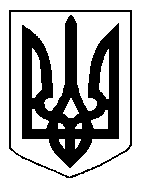 БІЛОЦЕРКІВСЬКА МІСЬКА РАДА	КИЇВСЬКОЇ ОБЛАСТІ	Р І Ш Е Н Н Я
від  27 червня 2019 року                                                                        № 3998-73-VIIПро розгляд заяви щодо  внесення змін в  рішення міської ради  від 25 квітня  2019 року № 3763-70-VII «Про надання дозволу на розроблення проекту землеустрою щодо відведення земельної  ділянки  комунальної власності в оренду Публічному акціонерному товариству «Городище-Пустоварівський цукровий завод» за адресою: вулиця Привокзальна, 9а»Розглянувши звернення постійної комісії з питань земельних відносин та земельного кадастру, планування території, будівництва, архітектури, охорони пам’яток, історичного середовища та благоустрою до міського голови від 29 травня 2019 року №236/2-17, протокол постійної комісії з питань  земельних відносин та земельного кадастру, планування території, будівництва, архітектури, охорони пам’яток, історичного середовища та благоустрою від 28 травня 2019 року №180, заяву Акціонерного товариства «Городище-Пустоварівський цукровий завод» від 23 травня 2019 року №3000, відповідно до ст. ст. 12,  93, 122, 124, 125 Земельного кодексу України, ст. 33 Закону України «Про оренду землі», ч. 5 ст. 16 Закону України «Про Державний земельний кадастр», пункту 34 частини 1 ст. 26 Закону України «Про місцеве самоврядування в Україні», міська рада вирішила:1.Відмовити у внесенні змін в рішення міської ради  від 25 квітня  2019  року № 3763-70-VII«Про надання дозволу на розроблення проекту землеустрою щодо відведення земельної  ділянки  комунальної власності в оренду Публічному акціонерному товариству «Городище-Пустоварівський цукровий завод» за адресою: вулиця Привокзальна, 9а» а саме слова: «Публічному акціонерному товариству Городище-Пустоварівський цукровий завод» та цифри: «орієнтовною площею 0,0100 га» замінити на слова: «Акціонерному товариству «Городище-Пустоварівський цукровий завод» та цифри: «орієнтовною площею 0,3804 га», враховуючи протокол постійної комісії з питань  земельних відносин та земельного кадастру, планування території, будівництва, архітектури, охорони пам’яток, історичного середовища та благоустрою від 28  травня 2019 року №180.2.Контроль за виконанням цього рішення, покласти на постійну комісію з питань  земельних відносин та земельного кадастру, планування території, будівництва, архітектури, охорони пам’яток, історичного середовища та благоустрою.В.о. міського голови 					                       В. Кошель